Отчет о реализации мероприятий Декадника по безопасности дорожного движения «Засветись»(27.09.2021 – 01.10.2021; 02.10.2021 – 07.10.2021)МДОУ №8 Радуга(наименование образовательной организации)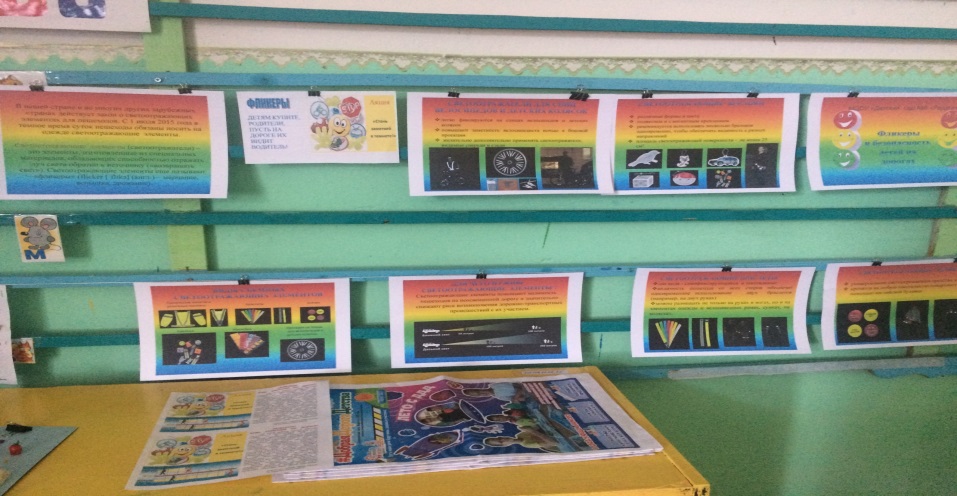 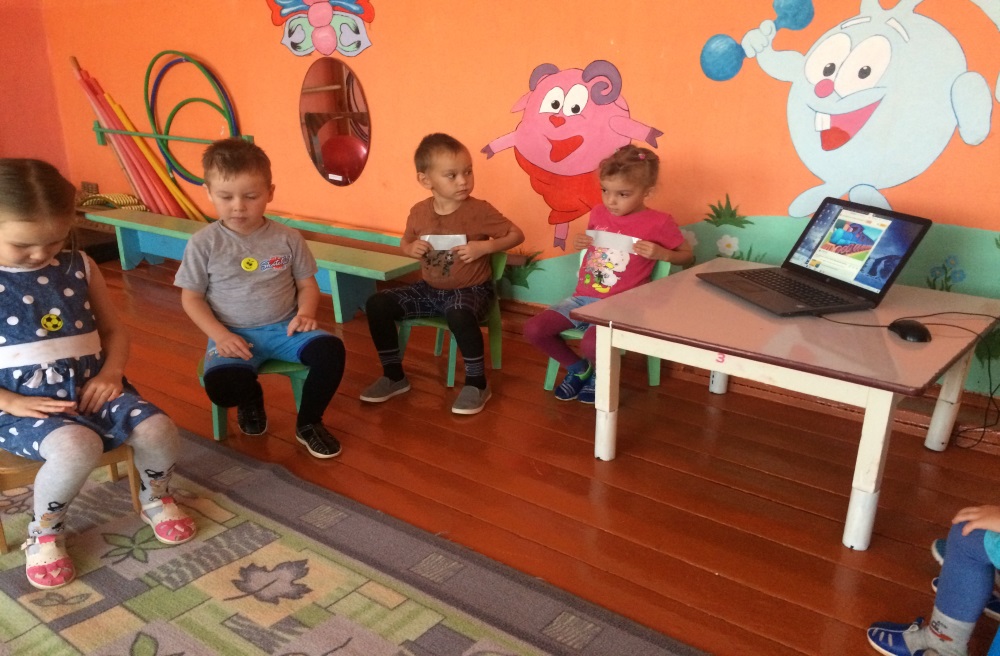 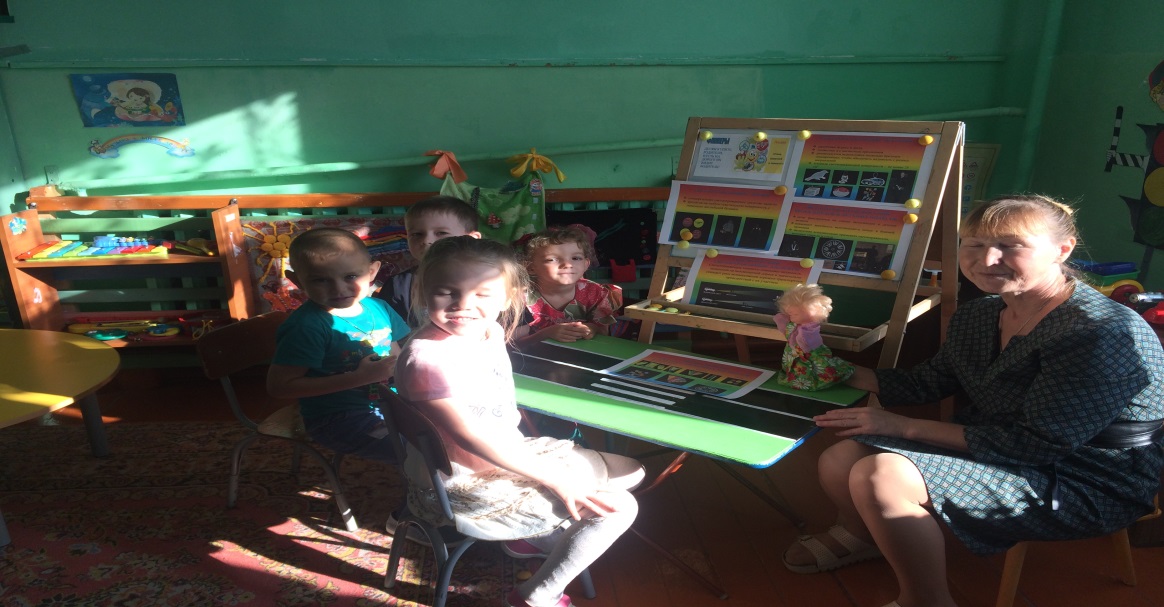 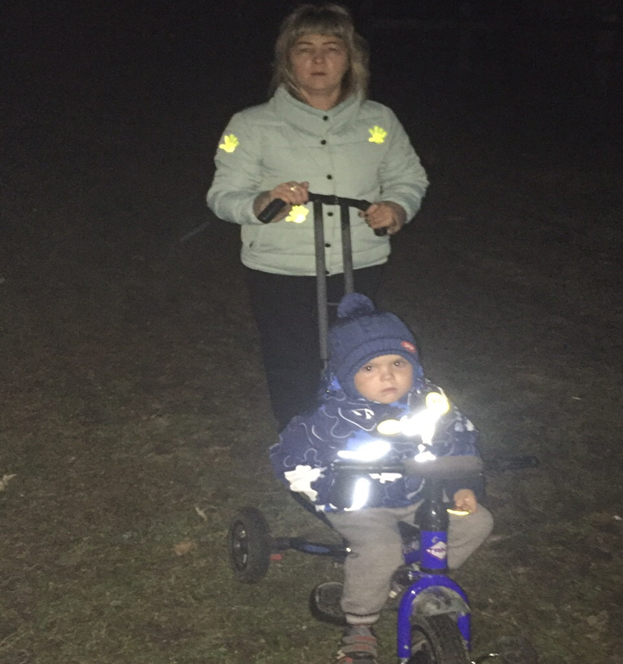 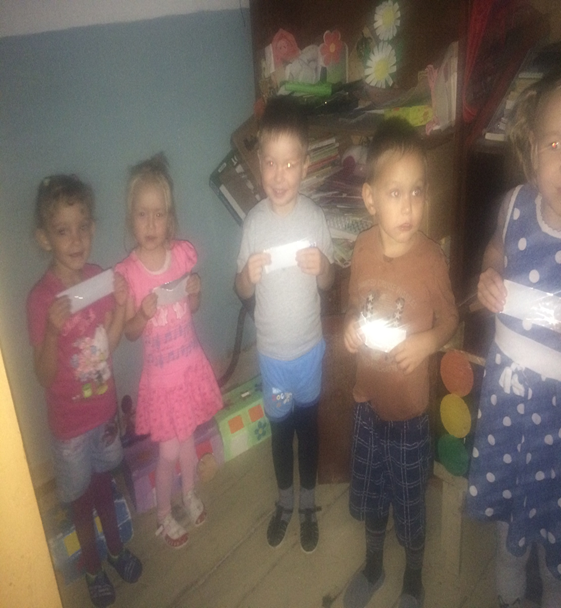 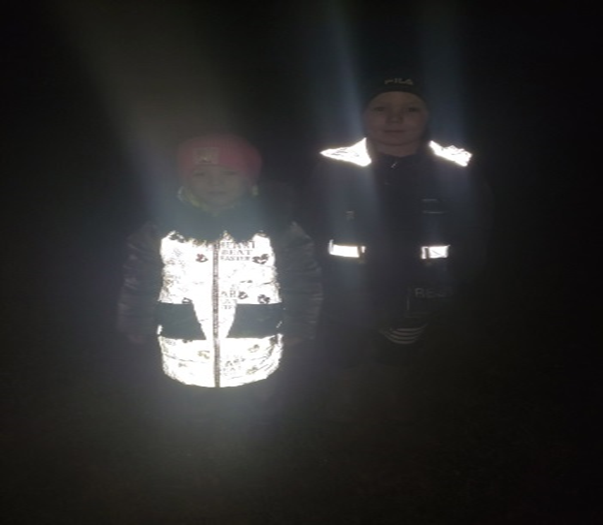 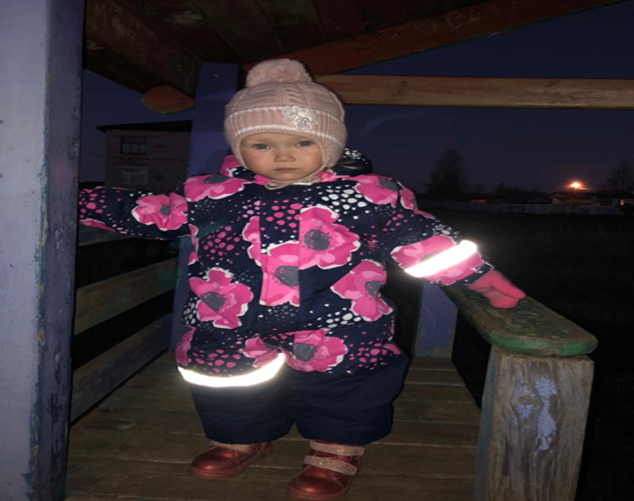 № п/пНаименование мероприятия в соответствии с Планом реализации ДекадникаКоличество участниковКоличество участниковКоличество участниковКраткое содержание№ п/пНаименование мероприятия в соответствии с Планом реализации ДекадникаорганизацийобучающихсяПедагогов  и родителей1Обновление и оформление уголков по БДД, информационных стендов для родителей1119Родители и дети с целью снижения количества ДТП с участием детей знакомятся через буклеты с тем, что необходимо носить светоотражающие элементы.2Консультация для родителей :«Что должен знать родитель».1119Родители должны знать , что наличие светоотражателей обеспечат детям безопасность.3Беседы с детьми и родителями на тему «Сделай жизнь светлей и безопасней»1119Закрепить знания о ПДД и о фликерах.4Просмотр презентации « Светись всегда ! Светись везде!»1119Дети должны знать , что наличие светоотражателей обеспечат детям безопасность5Семейный конкурс « Наша семья - самая заметная»1119Родители должны знать , что наличие светоотражателей обеспечат детям безопасность6Проведение физкультминуток о ПДД1119Закрепить знания о ПДД и о фликерах7Чтение художественной литературы А.Иванов « Как неразлучные друзья дорогу переходили», С.Я.Маршак « Я иду через дорогу»1119Знакомство с проездей частью дороги через чтение худож литературы.8 Викторина по правилам дорожного движения.1119 Закрепить знания о ПДД и о фликерах.9Конкурс семейных рисунков по правилам дорожного движения1119Закрепить знания о ПДД и о фликерах.